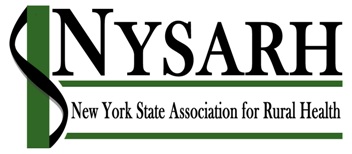 Board of Directors MeetingJuly 26, 20212:00 PM – 3:30 PM Via ZoomIt is the responsibility of all Directors to Disclose Interests relevant to proposed Board actions.           AGENDAI.	Call to Order							H. Evans		2:00	a. Establish Quorum	b. Welcomec. Agenda Modifications	II. 	Approval of Minutes 						H. Evans		2:05	 	Meeting 5.24.2021 		VOTEIII.	2021-22 Appropriation Resolution				H. Evans		2:10			VOTEIV.	2020 Audit							A. Abdella		2:20			VOTEVII.	Reports		Finance 	Bookkeeping  Contract				A. Abdella		2:25		VOTETransition						A. Abdella		2:30Grants GatewayChange of AddressVOTEBill.com   VOTE Additional InsuranceGovernance 						C. Parde		2:30Revisions to the Bylaws	VOTEPolicy 							B. Brogan		2:45Upstate Institute Fellow				E. HazenPresentationMembership 						M. Pease		3:10Education 						S. Bollinger		3:15Public Health Partnership Conference Financial ReportVIII.	Management Report					 	S. Bollinger 		3:20 IX.	New BusinessBrogan nominationX.	Comments and Announcements				All			3:25XI. 	Adjournment							H. Evans		3:30Attachments:Agenda 7.26.21Minutes of 5.24.21Legislative Appropriation SummaryBoard ResolutionAppropriation Resolution2020 Financial Report & AuditNote EBookkeeping ServicesTransitionsRevised Bylaws - Terms of OfficersConference Financial SummariesBrogan nomination